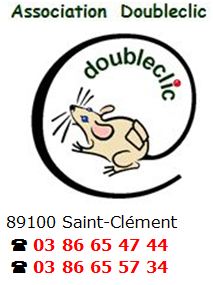 BULLETIN D'ADHESION 2021/2022Association informatique DoubleclicE-mail : doubleclic.asso@orange.frLocaux : 5 Impasse Sennepie - 89100 Saint-ClémentNonIDENTITE 									REGLEMENT BANCAIRE        				Date :…………………………Banque :………………………….……..N° du chèque :…………………….………… Montant annuel de la cotisation :45 € - Couple :65 € (Chèque à l’ordre de Doubleclic)INFORMATIONS concernant vos systèmes informatiques :INFORMATIONS PRATIQUESJours d'ouverture :   	Mardi / Jeudi 	: 14h / 16h				Samedi		: 10h / 12hJ’ai pris connaissance du règlement intérieur affiché dans nos locaux, et j’en accepte toutes les dispositions.Fait à :…………………………………………     Le :……………../………………………../……………………Signature 	: Mme	…………………………………………….M………………………………………………….MadameMonsieurNomPrénomMailAnnée de naissanceTéléphoneFixe : …………………………………   Mobile :…………………………………………      Fixe : …………………………………   Mobile :…………………………………………      Adresse          Code postalVilleMatérielOrdinateur BureauOrdinateur BureauOrdinateur BureauOrdinateur PortableOrdinateur PortableOrdinateur PortableSmartphoneSmartphoneTabletteTabletteSystème Exploitation W7W8W10W7W8W10IOSAndroidIOSAndroidSystème Exploitation Fournisseur InternetBouyguesFreeOrangeSFRAutreFournisseur Internet